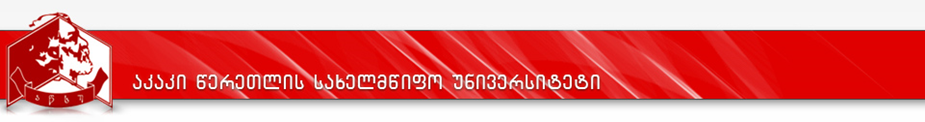 კურიკულუმისასწავლო გეგმა   2022-2023 წწპროგრამის დასახელება: საბაკალავრო პროგრამა „ეკოლოგია“/Ecologyმისანიჭებელი კვალიფიკაცია: ეკოლოგიის ბაკალავრიპროგრამის დასახელებაპროგრამის დასახელებაეკოლოგია / Ecologyმისანიჭებელი აკადემიური ხარისხი/კვალიფიკაციამისანიჭებელი აკადემიური ხარისხი/კვალიფიკაციაეკოლოგიის ბაკალავრი / Bachelor of Ecologyფაკულტეტის დასახელებაფაკულტეტის დასახელებაზუსტ  და  საბუნებისმეტყველო მეცნიერებათა ფაკულტეტიპროგრამის ხელმძღვანელი/ ხელმძღვანელები/კოორდინატორიპროგრამის ხელმძღვანელი/ ხელმძღვანელები/კოორდინატორიმაია გაბუნია - ბიოლოგიის დოქტორი, ზუსტ და საბუნებისმეტყველო მეცნიერებათა ფაკულტეტი, ბიოლოგიის დეპარტამენტის ასოცირებული პროფესორი -04 31 7 09 52;  577 39 24 01;    ელ.ფოსტა – maia.gabunia@atsu.edu.ge               პროგრამის ხანგრძლივობა/ მოცულობა (სემესტრი, კრედიტების რაოდენობა)პროგრამის ხანგრძლივობა/ მოცულობა (სემესტრი, კრედიტების რაოდენობა)პროგრამის ხანგრძლივობა -  რვა სემესტრი პროგრამის მოცულობა - 240 კრედიტი სწავლების ენასწავლების ენაქართულიპროგრამის შემუშავებისა და განახლების თარიღები:პროგრამის შემუშავებისა და განახლების თარიღები:აკრედიტაციის საბჭოს გადაწყვეტილება №50, 23.09.2011აკადემიური საბჭოს დადგენილება №3 (22/23), 16.09.2022პროგრამაზე დაშვების წინაპირობები (მოთხოვნები)პროგრამაზე დაშვების წინაპირობები (მოთხოვნები)პროგრამაზე დაშვების წინაპირობები (მოთხოვნები)სრული ზოგადი განათლების დამადასტურებელი დოკუმენტი-ატესტატი და ერთიანი ეროვნული   გამოცდების ჩაბარების დოკუმენტი, რომელიც ანიჭებს აბიტურიენტს სტუდენტის სტატუსს; ერთიანი ეროვნული გამოცდების გავლის გარეშე, საქართველოს განათლებისა და მეცნიერების სამინისტროს მიერ დადგენილი წესით და დადგენილ ვადებში დასაშვებია:ა) უცხო ქვეყნის მოქალაქეებისათვის და მოქალაქეობის არმქონე პირებისათვის, რომლებმაც უცხო ქვეყანაში მიიღეს სრული ზოგადი ან მისი ეკვივალენტური განათლება;ბ) საქართველოს მოქალაქეებისათვის, რომლებმაც უცხო ქვეყანაში მიიღეს სრული ზოგადი ან მისი ეკვივალენტური განათლება და სრული ზოგადი განათლების ბოლო 2 წელი ისწავლეს უცხო ქვეყანაში;გ) პირებისათვის, რომლებიც სწავლობენ/სწავლობდნენ და მიღებული აქვთ კრედიტები უცხო ქვეყანაში ამ ქვეყნის კანონმდებლობის შესაბამისად აღიარებულ უმაღლეს საგანმანათლებლო დაწესებულებაში.გარე და შიდა მობილობასრული ზოგადი განათლების დამადასტურებელი დოკუმენტი-ატესტატი და ერთიანი ეროვნული   გამოცდების ჩაბარების დოკუმენტი, რომელიც ანიჭებს აბიტურიენტს სტუდენტის სტატუსს; ერთიანი ეროვნული გამოცდების გავლის გარეშე, საქართველოს განათლებისა და მეცნიერების სამინისტროს მიერ დადგენილი წესით და დადგენილ ვადებში დასაშვებია:ა) უცხო ქვეყნის მოქალაქეებისათვის და მოქალაქეობის არმქონე პირებისათვის, რომლებმაც უცხო ქვეყანაში მიიღეს სრული ზოგადი ან მისი ეკვივალენტური განათლება;ბ) საქართველოს მოქალაქეებისათვის, რომლებმაც უცხო ქვეყანაში მიიღეს სრული ზოგადი ან მისი ეკვივალენტური განათლება და სრული ზოგადი განათლების ბოლო 2 წელი ისწავლეს უცხო ქვეყანაში;გ) პირებისათვის, რომლებიც სწავლობენ/სწავლობდნენ და მიღებული აქვთ კრედიტები უცხო ქვეყანაში ამ ქვეყნის კანონმდებლობის შესაბამისად აღიარებულ უმაღლეს საგანმანათლებლო დაწესებულებაში.გარე და შიდა მობილობასრული ზოგადი განათლების დამადასტურებელი დოკუმენტი-ატესტატი და ერთიანი ეროვნული   გამოცდების ჩაბარების დოკუმენტი, რომელიც ანიჭებს აბიტურიენტს სტუდენტის სტატუსს; ერთიანი ეროვნული გამოცდების გავლის გარეშე, საქართველოს განათლებისა და მეცნიერების სამინისტროს მიერ დადგენილი წესით და დადგენილ ვადებში დასაშვებია:ა) უცხო ქვეყნის მოქალაქეებისათვის და მოქალაქეობის არმქონე პირებისათვის, რომლებმაც უცხო ქვეყანაში მიიღეს სრული ზოგადი ან მისი ეკვივალენტური განათლება;ბ) საქართველოს მოქალაქეებისათვის, რომლებმაც უცხო ქვეყანაში მიიღეს სრული ზოგადი ან მისი ეკვივალენტური განათლება და სრული ზოგადი განათლების ბოლო 2 წელი ისწავლეს უცხო ქვეყანაში;გ) პირებისათვის, რომლებიც სწავლობენ/სწავლობდნენ და მიღებული აქვთ კრედიტები უცხო ქვეყანაში ამ ქვეყნის კანონმდებლობის შესაბამისად აღიარებულ უმაღლეს საგანმანათლებლო დაწესებულებაში.გარე და შიდა მობილობაანალოგი პროგრამებიანალოგი პროგრამებიანალოგი პროგრამებიპროგრამის შემუშავების/განახლების დროს გამოყენებული იყო შემდეგი  ანალოგი პროგრამები:სტერლინგის უნივერსიტეტი  შოტლანდიალატვიის სახელმწიფო უნივერსიტეტილუნდის უნივერსიტეტი შვედეთიკენის უნივერსიტეტი აშშილიას სახელმწიფო უნივერსიტეტიპროგრამის შემუშავების/განახლების დროს გამოყენებული იყო შემდეგი  ანალოგი პროგრამები:სტერლინგის უნივერსიტეტი  შოტლანდიალატვიის სახელმწიფო უნივერსიტეტილუნდის უნივერსიტეტი შვედეთიკენის უნივერსიტეტი აშშილიას სახელმწიფო უნივერსიტეტიპროგრამის შემუშავების/განახლების დროს გამოყენებული იყო შემდეგი  ანალოგი პროგრამები:სტერლინგის უნივერსიტეტი  შოტლანდიალატვიის სახელმწიფო უნივერსიტეტილუნდის უნივერსიტეტი შვედეთიკენის უნივერსიტეტი აშშილიას სახელმწიფო უნივერსიტეტიპროგრამის მიზნებიპროგრამის მიზნებიპროგრამის მიზნებიმოამზადოს ეკოლოგიის ბაკალავრის კვალიფიკაციის მქონე სპეციალისტი, რომელსაც აქვს ცოდნასახეობრივი და ეკოსისტემური მრვალაფეროვნების, პოპულაციების დაცვის, თანასაზოგადოებების ერთმანეთთან და გარემოსთან ურთიერთდამოკიდებულების კანონზომიერებების შესახებ; ცოცხალ ორგანიზმებსა და მათ საარსებო გარემოზე ეკოლოგიური ფაქტორებისა და მათი მოქმედების სპეციფიურობის შესახებ ბიოსფეროზე ზემოქმედებით გამოწვეულ გლობალურ-ეკოლოგიურ საფრთხეებთან დაკავშირებით. ასევე გამომუშავებული აქვსმიღებული საბაზისო ცოდნის პრაქტიკაში გამოყენების უნარი; აუდიტორიასთან და საველე პირობებში მუშაობისთვის აუცილებელი უნარ-ჩვევები; საქმიანობის ეთიკის პრინციპებისა და გარემოს უსაფრთხოების წესების დაცვით წარმართვის უნარი. მოამზადოს ეკოლოგიის ბაკალავრის კვალიფიკაციის მქონე სპეციალისტი, რომელსაც აქვს ცოდნასახეობრივი და ეკოსისტემური მრვალაფეროვნების, პოპულაციების დაცვის, თანასაზოგადოებების ერთმანეთთან და გარემოსთან ურთიერთდამოკიდებულების კანონზომიერებების შესახებ; ცოცხალ ორგანიზმებსა და მათ საარსებო გარემოზე ეკოლოგიური ფაქტორებისა და მათი მოქმედების სპეციფიურობის შესახებ ბიოსფეროზე ზემოქმედებით გამოწვეულ გლობალურ-ეკოლოგიურ საფრთხეებთან დაკავშირებით. ასევე გამომუშავებული აქვსმიღებული საბაზისო ცოდნის პრაქტიკაში გამოყენების უნარი; აუდიტორიასთან და საველე პირობებში მუშაობისთვის აუცილებელი უნარ-ჩვევები; საქმიანობის ეთიკის პრინციპებისა და გარემოს უსაფრთხოების წესების დაცვით წარმართვის უნარი. მოამზადოს ეკოლოგიის ბაკალავრის კვალიფიკაციის მქონე სპეციალისტი, რომელსაც აქვს ცოდნასახეობრივი და ეკოსისტემური მრვალაფეროვნების, პოპულაციების დაცვის, თანასაზოგადოებების ერთმანეთთან და გარემოსთან ურთიერთდამოკიდებულების კანონზომიერებების შესახებ; ცოცხალ ორგანიზმებსა და მათ საარსებო გარემოზე ეკოლოგიური ფაქტორებისა და მათი მოქმედების სპეციფიურობის შესახებ ბიოსფეროზე ზემოქმედებით გამოწვეულ გლობალურ-ეკოლოგიურ საფრთხეებთან დაკავშირებით. ასევე გამომუშავებული აქვსმიღებული საბაზისო ცოდნის პრაქტიკაში გამოყენების უნარი; აუდიტორიასთან და საველე პირობებში მუშაობისთვის აუცილებელი უნარ-ჩვევები; საქმიანობის ეთიკის პრინციპებისა და გარემოს უსაფრთხოების წესების დაცვით წარმართვის უნარი. კომპეტენციებიკომპეტენციებიკომპეტენციებიცოდნა და გაცნობიერებაპროგრამის დასრულების შემდეგ კურსდამთავრებულიგანსაზღვრავს ცოცხალი ორგანიზმების ურთიერთ და გარემომცველ სამყაროსთან დამოკიდებულების კანონზომიერებებს;აღწერს გარემოში არსებული ეკოლოგიური ფაქტორების ზემოქმედებას მცენარეთა და ცხოველთა სამყაროზე;განიხილავს პოპულაციების დინამიკას და პოპულაციებს შორის ურთიერთკავშირის ძირითად პრინციპებს;ჩამოთვლის ეკოსისტემის ძირითად ტიპებს და  აღწერს ბიოსფეროში არსებულ ცოცხალ ორგანიზმებს შორის  ურთიერთკავშირის ფორმებს;აანალიზებს გარემოზე ანთროპოგენური ზემოქმედების თავისებურებებს;მიმოიხილავს ბიომრავალფეროვნებისა და ბიოკონსერვაციის საკითხებს;განიხილავს გარემოს დაცვის, ნარჩენების კომპლექსური მართვის,  და ეკოლოგიური სამართლის საფუძვლებს, ბუნებათრესურსულ და ბუნებათდაცვით ურთიერთობებს.პროგრამის დასრულების შემდეგ კურსდამთავრებულიგანსაზღვრავს ცოცხალი ორგანიზმების ურთიერთ და გარემომცველ სამყაროსთან დამოკიდებულების კანონზომიერებებს;აღწერს გარემოში არსებული ეკოლოგიური ფაქტორების ზემოქმედებას მცენარეთა და ცხოველთა სამყაროზე;განიხილავს პოპულაციების დინამიკას და პოპულაციებს შორის ურთიერთკავშირის ძირითად პრინციპებს;ჩამოთვლის ეკოსისტემის ძირითად ტიპებს და  აღწერს ბიოსფეროში არსებულ ცოცხალ ორგანიზმებს შორის  ურთიერთკავშირის ფორმებს;აანალიზებს გარემოზე ანთროპოგენური ზემოქმედების თავისებურებებს;მიმოიხილავს ბიომრავალფეროვნებისა და ბიოკონსერვაციის საკითხებს;განიხილავს გარემოს დაცვის, ნარჩენების კომპლექსური მართვის,  და ეკოლოგიური სამართლის საფუძვლებს, ბუნებათრესურსულ და ბუნებათდაცვით ურთიერთობებს.უნარიპროგრამის დასრულების შემდეგ კურსდამთავრებულიიყენებს გარემოსდაცვითი სისტემების ძირითად პრინციპებს    ბუნებრივ სამყაროზე ადამიანის ზემოქმედების შეფასებაში.ადგენს ორგანიზმებსა და პოპულაციებს შორის გენეტიკურ კავშირებს თანამედროვე ტექნიკური და ანალიტიკური მეთოდების გამოყენებით;აანალიზებს ბიოლოგიურ და ეკოლოგიურ მეცნიერებებში ინფორმაციულ-საკომუნიკაციო ტექნოლოგიებისა და ელექტრონული რესურსების გამოყენებით მოპოვებულ ინფორმაციას.გამოიმუშავებს ეკოლოგიურად ორიენტირებული სოციალური აქტივობების პროექტების განხორციელების უნარს, რომლებიც დაკავშირებულია გარემოს ეკოლოგიურ უსაფრთხოებასთან, ადამიანების ჯანმრთელობასთან და მათი გარემოსდაცვითი კულტურის გაუმჯობესებასთან.პროგრამის დასრულების შემდეგ კურსდამთავრებულიიყენებს გარემოსდაცვითი სისტემების ძირითად პრინციპებს    ბუნებრივ სამყაროზე ადამიანის ზემოქმედების შეფასებაში.ადგენს ორგანიზმებსა და პოპულაციებს შორის გენეტიკურ კავშირებს თანამედროვე ტექნიკური და ანალიტიკური მეთოდების გამოყენებით;აანალიზებს ბიოლოგიურ და ეკოლოგიურ მეცნიერებებში ინფორმაციულ-საკომუნიკაციო ტექნოლოგიებისა და ელექტრონული რესურსების გამოყენებით მოპოვებულ ინფორმაციას.გამოიმუშავებს ეკოლოგიურად ორიენტირებული სოციალური აქტივობების პროექტების განხორციელების უნარს, რომლებიც დაკავშირებულია გარემოს ეკოლოგიურ უსაფრთხოებასთან, ადამიანების ჯანმრთელობასთან და მათი გარემოსდაცვითი კულტურის გაუმჯობესებასთან.პასუხისმგებლობა და ავტონომიურობასაველე პირობებში პრაქტიკული მუშაობისას ცოცხალ ორგანიზმებზე დაკვირვებას, კვლევისათვის  მასალის აღებას და დამუშავებას ახდენს  ეთიკური პრინციპებისა და გარემოს უსაფრთხოების წესების დაცვით;საველე პირობებში პრაქტიკული მუშაობისას ცოცხალ ორგანიზმებზე დაკვირვებას, კვლევისათვის  მასალის აღებას და დამუშავებას ახდენს  ეთიკური პრინციპებისა და გარემოს უსაფრთხოების წესების დაცვით;სწავლების მეთოდებისწავლების მეთოდებისწავლების მეთოდებივერბალური ანუ ზეპირსიტყვიერი მეთოდი, პრაქტიკული, ლაბორატორიული და დემონსტრირების მეთოდები,  წერითი მუშაობის მეთოდი ვერბალური ანუ ზეპირსიტყვიერი მეთოდი, პრაქტიკული, ლაბორატორიული და დემონსტრირების მეთოდები,  წერითი მუშაობის მეთოდი ვერბალური ანუ ზეპირსიტყვიერი მეთოდი, პრაქტიკული, ლაბორატორიული და დემონსტრირების მეთოდები,  წერითი მუშაობის მეთოდი პროგრამის სტრუქტურაპროგრამის სტრუქტურაპროგრამის სტრუქტურასწავლის ხანგრძლივობაა 4 წელი (რვა სემესტრი). სემესტრის ხანგრძლივობაა 15 კვირა.სტუდენტმა უნდა შეისწავლოს:თავისუფალი კომპონენტის სავალდებულო  კურსები  -  35  კრედიტი;ძირითადი  სწავლის სფეროს სავალდებულო სასწავლო კურსები – 125 კრედიტი;ძირითადი  სწავლის სფეროს არჩევითი სასწავლო კურსები –  20 კრედიტი;დამატებითი(Minor) პროგრამა – 60 კრედიტი.სულ სტუდენტმა უნდა დააგროვოს 240 ESTC კრედიტი.სასწავლო გეგმა დანართი 1. სახითსწავლის ხანგრძლივობაა 4 წელი (რვა სემესტრი). სემესტრის ხანგრძლივობაა 15 კვირა.სტუდენტმა უნდა შეისწავლოს:თავისუფალი კომპონენტის სავალდებულო  კურსები  -  35  კრედიტი;ძირითადი  სწავლის სფეროს სავალდებულო სასწავლო კურსები – 125 კრედიტი;ძირითადი  სწავლის სფეროს არჩევითი სასწავლო კურსები –  20 კრედიტი;დამატებითი(Minor) პროგრამა – 60 კრედიტი.სულ სტუდენტმა უნდა დააგროვოს 240 ESTC კრედიტი.სასწავლო გეგმა დანართი 1. სახითსწავლის ხანგრძლივობაა 4 წელი (რვა სემესტრი). სემესტრის ხანგრძლივობაა 15 კვირა.სტუდენტმა უნდა შეისწავლოს:თავისუფალი კომპონენტის სავალდებულო  კურსები  -  35  კრედიტი;ძირითადი  სწავლის სფეროს სავალდებულო სასწავლო კურსები – 125 კრედიტი;ძირითადი  სწავლის სფეროს არჩევითი სასწავლო კურსები –  20 კრედიტი;დამატებითი(Minor) პროგრამა – 60 კრედიტი.სულ სტუდენტმა უნდა დააგროვოს 240 ESTC კრედიტი.სასწავლო გეგმა დანართი 1. სახითსტუდენტის ცოდნის შეფასების სისტემა და კრიტერიუმებისტუდენტის ცოდნის შეფასების სისტემა და კრიტერიუმებისტუდენტის ცოდნის შეფასების სისტემა და კრიტერიუმებიაკაკი წერეთლის სახელმწიფო უნივერსიტეტში არსებული შეფასების სისტემა იყოფა შემდეგ კომპონენტებად:საგანმანათლებლო პროგრამის კომპონენტის შეფასების საერთო ქულიდან (100 ქულა) შუალედური შეფასების ხვედრითი წილი შეადგენს ჯამურად 60 ქულას, რომელიც, თავის მხრივ, მოიცავს შემდეგი შეფასების ფორმებს:სტუდენტის აქტივობა სასწავლო სემესტრის განმავლობაში(მოიცავს შეფასების სხვადასხვა კომპონენტებს) - არა უმეტეს 30 ქულა;შუალედური გამოცდა- არა ნაკლებ 30 ქულა;დასკვნითი გამოცდა - 40 ქულა.დასკვნით გამოცდაზე გასვლის უფლება ეძლევა სტუდენტს, რომლის შუალედური შეფასებების კომპონენტების მინიმალური კომპეტენციის ზღვარი შეადგენს არანაკლებ 20 ქულა, აქედან აქტივობის კომპონენტის შეფასება უნდა იყოს არანაკლებ 12 ქულისა.შეფასების სისტემა უშვებს:ა) ხუთი სახის დადებით შეფასებას:ა.ა) (A) ფრიადი –  91-100 ქულა;ა.ბ) (B) ძალიან კარგი –81-90 ქულა; ა.გ) (C) კარგი –71-80 ქულა;ა.დ) (D) დამაკმაყოფილებელი –61-70 ქულა; ა.ე) (E) საკმარისი –51-60 ქულა.ბ) ორი სახის უარყოფით შეფასებას:ბ.ა) (FX) ვერ ჩააბარა –41-50 ქულა, რაც ნიშნავს, რომ სტუდენტს ჩასაბარებლად მეტი მუშაობა სჭირდება და ეძლევა დამოუკიდებელი მუშაობით დამატებით გამოცდაზე ერთხელ გასვლის უფლება;ბ.ბ) (F) ჩაიჭრა –40 ქულა და ნაკლები, რაც ნიშნავს, რომ სტუდენტის მიერ ჩატარებული სამუშაო არ არის საკმარისი და მას საგანი ახლიდან აქვს შესასწავლი.საგანმანათლებლო პროგრამის სასწავლო კომპონენტში, FX-ის მიღების შემთხვევაში  დამატებითი გამოცდა დაინიშნება დასკვნითი გამოცდის შედეგების გამოცხადებიდან არანაკლებ 5 დღეში.დასკვნით გამოცდაზე სტუდენტის მიერ მიღებული შეფასების მინიმალური ზღვარი განისაზღვრება  16 ქულით.სტუდენტის მიერ დამატებით გამოცდაზე მიღებულ შეფასებას არ ემატება დასკვნით შეფასებაში მიღებული ქულათა რაოდენობა. დამატებით გამოცდაზე მიღებული შეფასება არის დასკვნითი შეფასება და აისახება საგანმანათლებლო პროგრამის სასწავლო კომპონენტის საბოლოო შეფასებაში. დამატებით გამოცდაზე მიღებული შეფასების გათვალისწინებით საგანმანათლებლო კომპონენტის საბოლოო შეფასებაში 0-50 ქულის მიღების შემთხვევაში, სტუდენტს უფორმდება შეფასება F-0 ქულა.სასწავლო კურსში სტუდენტის მიღწევების შეფასების დამატებითი კრიტერიუმები განისაზღვრება შესაბამისი სილაბუსით.საფუძველი: საქართველოს განათლებისა დ ამეცნიერების მინისტრის 2007  წლის 5  იანვრის ბრძანება №3, 2016 წლის 18 აგვისტოს №102/ნ, 2021 წლის 29 დეკემბრის  №105/ნ ბრძანებების შესაბამისად.აკაკი წერეთლის სახელმწიფო უნივერსიტეტში არსებული შეფასების სისტემა იყოფა შემდეგ კომპონენტებად:საგანმანათლებლო პროგრამის კომპონენტის შეფასების საერთო ქულიდან (100 ქულა) შუალედური შეფასების ხვედრითი წილი შეადგენს ჯამურად 60 ქულას, რომელიც, თავის მხრივ, მოიცავს შემდეგი შეფასების ფორმებს:სტუდენტის აქტივობა სასწავლო სემესტრის განმავლობაში(მოიცავს შეფასების სხვადასხვა კომპონენტებს) - არა უმეტეს 30 ქულა;შუალედური გამოცდა- არა ნაკლებ 30 ქულა;დასკვნითი გამოცდა - 40 ქულა.დასკვნით გამოცდაზე გასვლის უფლება ეძლევა სტუდენტს, რომლის შუალედური შეფასებების კომპონენტების მინიმალური კომპეტენციის ზღვარი შეადგენს არანაკლებ 20 ქულა, აქედან აქტივობის კომპონენტის შეფასება უნდა იყოს არანაკლებ 12 ქულისა.შეფასების სისტემა უშვებს:ა) ხუთი სახის დადებით შეფასებას:ა.ა) (A) ფრიადი –  91-100 ქულა;ა.ბ) (B) ძალიან კარგი –81-90 ქულა; ა.გ) (C) კარგი –71-80 ქულა;ა.დ) (D) დამაკმაყოფილებელი –61-70 ქულა; ა.ე) (E) საკმარისი –51-60 ქულა.ბ) ორი სახის უარყოფით შეფასებას:ბ.ა) (FX) ვერ ჩააბარა –41-50 ქულა, რაც ნიშნავს, რომ სტუდენტს ჩასაბარებლად მეტი მუშაობა სჭირდება და ეძლევა დამოუკიდებელი მუშაობით დამატებით გამოცდაზე ერთხელ გასვლის უფლება;ბ.ბ) (F) ჩაიჭრა –40 ქულა და ნაკლები, რაც ნიშნავს, რომ სტუდენტის მიერ ჩატარებული სამუშაო არ არის საკმარისი და მას საგანი ახლიდან აქვს შესასწავლი.საგანმანათლებლო პროგრამის სასწავლო კომპონენტში, FX-ის მიღების შემთხვევაში  დამატებითი გამოცდა დაინიშნება დასკვნითი გამოცდის შედეგების გამოცხადებიდან არანაკლებ 5 დღეში.დასკვნით გამოცდაზე სტუდენტის მიერ მიღებული შეფასების მინიმალური ზღვარი განისაზღვრება  16 ქულით.სტუდენტის მიერ დამატებით გამოცდაზე მიღებულ შეფასებას არ ემატება დასკვნით შეფასებაში მიღებული ქულათა რაოდენობა. დამატებით გამოცდაზე მიღებული შეფასება არის დასკვნითი შეფასება და აისახება საგანმანათლებლო პროგრამის სასწავლო კომპონენტის საბოლოო შეფასებაში. დამატებით გამოცდაზე მიღებული შეფასების გათვალისწინებით საგანმანათლებლო კომპონენტის საბოლოო შეფასებაში 0-50 ქულის მიღების შემთხვევაში, სტუდენტს უფორმდება შეფასება F-0 ქულა.სასწავლო კურსში სტუდენტის მიღწევების შეფასების დამატებითი კრიტერიუმები განისაზღვრება შესაბამისი სილაბუსით.საფუძველი: საქართველოს განათლებისა დ ამეცნიერების მინისტრის 2007  წლის 5  იანვრის ბრძანება №3, 2016 წლის 18 აგვისტოს №102/ნ, 2021 წლის 29 დეკემბრის  №105/ნ ბრძანებების შესაბამისად.აკაკი წერეთლის სახელმწიფო უნივერსიტეტში არსებული შეფასების სისტემა იყოფა შემდეგ კომპონენტებად:საგანმანათლებლო პროგრამის კომპონენტის შეფასების საერთო ქულიდან (100 ქულა) შუალედური შეფასების ხვედრითი წილი შეადგენს ჯამურად 60 ქულას, რომელიც, თავის მხრივ, მოიცავს შემდეგი შეფასების ფორმებს:სტუდენტის აქტივობა სასწავლო სემესტრის განმავლობაში(მოიცავს შეფასების სხვადასხვა კომპონენტებს) - არა უმეტეს 30 ქულა;შუალედური გამოცდა- არა ნაკლებ 30 ქულა;დასკვნითი გამოცდა - 40 ქულა.დასკვნით გამოცდაზე გასვლის უფლება ეძლევა სტუდენტს, რომლის შუალედური შეფასებების კომპონენტების მინიმალური კომპეტენციის ზღვარი შეადგენს არანაკლებ 20 ქულა, აქედან აქტივობის კომპონენტის შეფასება უნდა იყოს არანაკლებ 12 ქულისა.შეფასების სისტემა უშვებს:ა) ხუთი სახის დადებით შეფასებას:ა.ა) (A) ფრიადი –  91-100 ქულა;ა.ბ) (B) ძალიან კარგი –81-90 ქულა; ა.გ) (C) კარგი –71-80 ქულა;ა.დ) (D) დამაკმაყოფილებელი –61-70 ქულა; ა.ე) (E) საკმარისი –51-60 ქულა.ბ) ორი სახის უარყოფით შეფასებას:ბ.ა) (FX) ვერ ჩააბარა –41-50 ქულა, რაც ნიშნავს, რომ სტუდენტს ჩასაბარებლად მეტი მუშაობა სჭირდება და ეძლევა დამოუკიდებელი მუშაობით დამატებით გამოცდაზე ერთხელ გასვლის უფლება;ბ.ბ) (F) ჩაიჭრა –40 ქულა და ნაკლები, რაც ნიშნავს, რომ სტუდენტის მიერ ჩატარებული სამუშაო არ არის საკმარისი და მას საგანი ახლიდან აქვს შესასწავლი.საგანმანათლებლო პროგრამის სასწავლო კომპონენტში, FX-ის მიღების შემთხვევაში  დამატებითი გამოცდა დაინიშნება დასკვნითი გამოცდის შედეგების გამოცხადებიდან არანაკლებ 5 დღეში.დასკვნით გამოცდაზე სტუდენტის მიერ მიღებული შეფასების მინიმალური ზღვარი განისაზღვრება  16 ქულით.სტუდენტის მიერ დამატებით გამოცდაზე მიღებულ შეფასებას არ ემატება დასკვნით შეფასებაში მიღებული ქულათა რაოდენობა. დამატებით გამოცდაზე მიღებული შეფასება არის დასკვნითი შეფასება და აისახება საგანმანათლებლო პროგრამის სასწავლო კომპონენტის საბოლოო შეფასებაში. დამატებით გამოცდაზე მიღებული შეფასების გათვალისწინებით საგანმანათლებლო კომპონენტის საბოლოო შეფასებაში 0-50 ქულის მიღების შემთხვევაში, სტუდენტს უფორმდება შეფასება F-0 ქულა.სასწავლო კურსში სტუდენტის მიღწევების შეფასების დამატებითი კრიტერიუმები განისაზღვრება შესაბამისი სილაბუსით.საფუძველი: საქართველოს განათლებისა დ ამეცნიერების მინისტრის 2007  წლის 5  იანვრის ბრძანება №3, 2016 წლის 18 აგვისტოს №102/ნ, 2021 წლის 29 დეკემბრის  №105/ნ ბრძანებების შესაბამისად.დასაქმების სფეროები	დასაქმების სფეროები	დასაქმების სფეროები	სამეცნიერო-კვლევითი და სამეცნიერო-საწარმოო ორგანიზაციები, ბუნების დაცვისა და ბუნებათსარგებლობის მართვის ორგანოები, საქართველოს სახელმწიფო მუზეუმები, ზოოპარკები, ბოტანიკური ბაღები, კერძო კომპანიები, საბაჟო და გარემოს დაცვის შესაბამისი სამსახური. სხვადასხვა სამრეწველო და სამეურნეო დაწესებულებები, ბუნებრივი რესურსების მართვის და ეკოლოგიური ზედამხედველობის სამსახური, ეკოტურიზმის სფერო, ფარმაცევტული კომპანიები, სამკურნალო პროფილაქტიკური, სანიტარული, ეპიდემიოლოგიური და დაავადებათა კონტროლის დაწესებულებები. კერძო კომპანიები, რომელთაც გააჩნია გარემოს დაცვითი პროგრამები. მიღებული პირველი საფეხურის საბაზისო ცოდნის შემდეგ ბაკალავრი შეძლებს სწავლის გაგრძელებას ნებისმიერი უნივერსიტეტის ბიოლოგიურ, ეკოლოგიურ და სხვა მომიჯნავე სპეციალობების სწავლების მეორე საფეხურზე - მაგისტრატურაში კონკურსის საფუძველზე.სამეცნიერო-კვლევითი და სამეცნიერო-საწარმოო ორგანიზაციები, ბუნების დაცვისა და ბუნებათსარგებლობის მართვის ორგანოები, საქართველოს სახელმწიფო მუზეუმები, ზოოპარკები, ბოტანიკური ბაღები, კერძო კომპანიები, საბაჟო და გარემოს დაცვის შესაბამისი სამსახური. სხვადასხვა სამრეწველო და სამეურნეო დაწესებულებები, ბუნებრივი რესურსების მართვის და ეკოლოგიური ზედამხედველობის სამსახური, ეკოტურიზმის სფერო, ფარმაცევტული კომპანიები, სამკურნალო პროფილაქტიკური, სანიტარული, ეპიდემიოლოგიური და დაავადებათა კონტროლის დაწესებულებები. კერძო კომპანიები, რომელთაც გააჩნია გარემოს დაცვითი პროგრამები. მიღებული პირველი საფეხურის საბაზისო ცოდნის შემდეგ ბაკალავრი შეძლებს სწავლის გაგრძელებას ნებისმიერი უნივერსიტეტის ბიოლოგიურ, ეკოლოგიურ და სხვა მომიჯნავე სპეციალობების სწავლების მეორე საფეხურზე - მაგისტრატურაში კონკურსის საფუძველზე.სამეცნიერო-კვლევითი და სამეცნიერო-საწარმოო ორგანიზაციები, ბუნების დაცვისა და ბუნებათსარგებლობის მართვის ორგანოები, საქართველოს სახელმწიფო მუზეუმები, ზოოპარკები, ბოტანიკური ბაღები, კერძო კომპანიები, საბაჟო და გარემოს დაცვის შესაბამისი სამსახური. სხვადასხვა სამრეწველო და სამეურნეო დაწესებულებები, ბუნებრივი რესურსების მართვის და ეკოლოგიური ზედამხედველობის სამსახური, ეკოტურიზმის სფერო, ფარმაცევტული კომპანიები, სამკურნალო პროფილაქტიკური, სანიტარული, ეპიდემიოლოგიური და დაავადებათა კონტროლის დაწესებულებები. კერძო კომპანიები, რომელთაც გააჩნია გარემოს დაცვითი პროგრამები. მიღებული პირველი საფეხურის საბაზისო ცოდნის შემდეგ ბაკალავრი შეძლებს სწავლის გაგრძელებას ნებისმიერი უნივერსიტეტის ბიოლოგიურ, ეკოლოგიურ და სხვა მომიჯნავე სპეციალობების სწავლების მეორე საფეხურზე - მაგისტრატურაში კონკურსის საფუძველზე.სწავლისათვის აუცილებელი დამხმარე პირობები/რესურსებისწავლისათვის აუცილებელი დამხმარე პირობები/რესურსებისწავლისათვის აუცილებელი დამხმარე პირობები/რესურსებისაწავლო პროცესისათვის გამოიყენება აწსუ მე-5 კორპუსში არსებული სალექციო აუდიტორიები, სასწავლო ლაბორატორიები, ასევე საუნივერსიტეტო ბიბლიოთეკა, სამკითხველო დარბაზები. უცხო ენათა შემსწავლელი ცენტრი, ტრადიციული პროგრამების პაკეტით აღჭურვილი ინტერნეტში ჩართული კომპიტერული ცენტრი, საჭირო ინფორმაციის მოპოვების და ელექტრონული ბიბლიოთეკით სარგებლობისათვის სტუდენტთა რეგისტრაციის და სასწავლო პროცესის მართვის საუნივერსიტეტო ქსელი. სტუდენტთა აქტიობის ხელშემწყობი სამსახურები. ბიოლოგიის დეპარტამენტში არსებული ჰერბარიუმი (5108), ზოოლოგიის მუზეუმი (5310), მიკრობიოლოგია-ვირუსოლოგიის ლაბორატორია (5201), ზოოლოგიის და ეკოლოგიის კაბინეტი (5308), ციტოლოგიის ლაბორატორია (5306), გენეტიკის ლაბორატორია (5102), მცენარეთა ბიოლოგიის ლაბორატორია (5307), ბიოუსაფრთხოების ლაბორატორია (5107). საწავლო პროცესისათვის გამოიყენება აწსუ მე-5 კორპუსში არსებული სალექციო აუდიტორიები, სასწავლო ლაბორატორიები, ასევე საუნივერსიტეტო ბიბლიოთეკა, სამკითხველო დარბაზები. უცხო ენათა შემსწავლელი ცენტრი, ტრადიციული პროგრამების პაკეტით აღჭურვილი ინტერნეტში ჩართული კომპიტერული ცენტრი, საჭირო ინფორმაციის მოპოვების და ელექტრონული ბიბლიოთეკით სარგებლობისათვის სტუდენტთა რეგისტრაციის და სასწავლო პროცესის მართვის საუნივერსიტეტო ქსელი. სტუდენტთა აქტიობის ხელშემწყობი სამსახურები. ბიოლოგიის დეპარტამენტში არსებული ჰერბარიუმი (5108), ზოოლოგიის მუზეუმი (5310), მიკრობიოლოგია-ვირუსოლოგიის ლაბორატორია (5201), ზოოლოგიის და ეკოლოგიის კაბინეტი (5308), ციტოლოგიის ლაბორატორია (5306), გენეტიკის ლაბორატორია (5102), მცენარეთა ბიოლოგიის ლაბორატორია (5307), ბიოუსაფრთხოების ლაბორატორია (5107). საწავლო პროცესისათვის გამოიყენება აწსუ მე-5 კორპუსში არსებული სალექციო აუდიტორიები, სასწავლო ლაბორატორიები, ასევე საუნივერსიტეტო ბიბლიოთეკა, სამკითხველო დარბაზები. უცხო ენათა შემსწავლელი ცენტრი, ტრადიციული პროგრამების პაკეტით აღჭურვილი ინტერნეტში ჩართული კომპიტერული ცენტრი, საჭირო ინფორმაციის მოპოვების და ელექტრონული ბიბლიოთეკით სარგებლობისათვის სტუდენტთა რეგისტრაციის და სასწავლო პროცესის მართვის საუნივერსიტეტო ქსელი. სტუდენტთა აქტიობის ხელშემწყობი სამსახურები. ბიოლოგიის დეპარტამენტში არსებული ჰერბარიუმი (5108), ზოოლოგიის მუზეუმი (5310), მიკრობიოლოგია-ვირუსოლოგიის ლაბორატორია (5201), ზოოლოგიის და ეკოლოგიის კაბინეტი (5308), ციტოლოგიის ლაბორატორია (5306), გენეტიკის ლაბორატორია (5102), მცენარეთა ბიოლოგიის ლაბორატორია (5307), ბიოუსაფრთხოების ლაბორატორია (5107). №კურსის დასახელებაკრკრდატვირთვის მოცულობა, სთ-შიდატვირთვის მოცულობა, სთ-შიდატვირთვის მოცულობა, სთ-შიდატვირთვის მოცულობა, სთ-შიდატვირთვის მოცულობა, სთ-შიდატვირთვის მოცულობა, სთ-შიდატვირთვის მოცულობა, სთ-შილ/პ/ლაბ/ჯგლ/პ/ლაბ/ჯგსემესტრისემესტრისემესტრისემესტრისემესტრისემესტრისემესტრისემესტრისემესტრისემესტრისემესტრიდაშვების წინაპირობა№კურსის დასახელებაკრკრსულსულსაკონტაქტოსაკონტაქტოსაკონტაქტოსაკონტაქტოდამლ/პ/ლაბ/ჯგლ/პ/ლაბ/ჯგIIIIIIIIVVVVIVIVIIVIIIდაშვების წინაპირობა№კურსის დასახელებაკრკრსულსულაუდიტორულიაუდიტორულიშუალედ.დასკვნითი გამოცდებიშუალედ.დასკვნითი გამოცდებიდამლ/პ/ლაბ/ჯგლ/პ/ლაბ/ჯგIIIIIIIIVVVVIVIVIIVIIIდაშვების წინაპირობა123344556678899101112131314141516171თავისუფალი კომპონენტის სავალდებულო  კურსები  ( 35 ECTS)თავისუფალი კომპონენტის სავალდებულო  კურსები  ( 35 ECTS)თავისუფალი კომპონენტის სავალდებულო  კურსები  ( 35 ECTS)თავისუფალი კომპონენტის სავალდებულო  კურსები  ( 35 ECTS)თავისუფალი კომპონენტის სავალდებულო  კურსები  ( 35 ECTS)თავისუფალი კომპონენტის სავალდებულო  კურსები  ( 35 ECTS)თავისუფალი კომპონენტის სავალდებულო  კურსები  ( 35 ECTS)თავისუფალი კომპონენტის სავალდებულო  კურსები  ( 35 ECTS)თავისუფალი კომპონენტის სავალდებულო  კურსები  ( 35 ECTS)თავისუფალი კომპონენტის სავალდებულო  კურსები  ( 35 ECTS)თავისუფალი კომპონენტის სავალდებულო  კურსები  ( 35 ECTS)თავისუფალი კომპონენტის სავალდებულო  კურსები  ( 35 ECTS)თავისუფალი კომპონენტის სავალდებულო  კურსები  ( 35 ECTS)თავისუფალი კომპონენტის სავალდებულო  კურსები  ( 35 ECTS)თავისუფალი კომპონენტის სავალდებულო  კურსები  ( 35 ECTS)თავისუფალი კომპონენტის სავალდებულო  კურსები  ( 35 ECTS)თავისუფალი კომპონენტის სავალდებულო  კურსები  ( 35 ECTS)თავისუფალი კომპონენტის სავალდებულო  კურსები  ( 35 ECTS)თავისუფალი კომპონენტის სავალდებულო  კურსები  ( 35 ECTS)თავისუფალი კომპონენტის სავალდებულო  კურსები  ( 35 ECTS)თავისუფალი კომპონენტის სავალდებულო  კურსები  ( 35 ECTS)თავისუფალი კომპონენტის სავალდებულო  კურსები  ( 35 ECTS)თავისუფალი კომპონენტის სავალდებულო  კურსები  ( 35 ECTS)თავისუფალი კომპონენტის სავალდებულო  კურსები  ( 35 ECTS)1.1უცხო ენა I55125125606033620/4/0/00/4/0/055–1.2უცხო ენა II 55125125606033620/4/0/00/4/0/051.11.3უცხო ენა III 55125125606033620/4/0/00/4/0/051.21.4უცხო ენა IV 55125125606033620/4/0/00/4/0/051.31.5კალკულუსი55125125606033622/2/0/02/2/0/055–1.6კომპიუტინგის შესავალი  და  კომპიუტერული უნარ-ჩვევები55125125606033621/0/3/01/0/3/055–1.7აკადემიური წერა55125125606033621/2/0/01/2/0/055სულსულ358758754204202121434434202055552ძირითადი  სწავლის სფეროს სავალდებულო სასწავლო კურსები (125 ECTS)ძირითადი  სწავლის სფეროს სავალდებულო სასწავლო კურსები (125 ECTS)ძირითადი  სწავლის სფეროს სავალდებულო სასწავლო კურსები (125 ECTS)ძირითადი  სწავლის სფეროს სავალდებულო სასწავლო კურსები (125 ECTS)ძირითადი  სწავლის სფეროს სავალდებულო სასწავლო კურსები (125 ECTS)ძირითადი  სწავლის სფეროს სავალდებულო სასწავლო კურსები (125 ECTS)ძირითადი  სწავლის სფეროს სავალდებულო სასწავლო კურსები (125 ECTS)ძირითადი  სწავლის სფეროს სავალდებულო სასწავლო კურსები (125 ECTS)ძირითადი  სწავლის სფეროს სავალდებულო სასწავლო კურსები (125 ECTS)ძირითადი  სწავლის სფეროს სავალდებულო სასწავლო კურსები (125 ECTS)ძირითადი  სწავლის სფეროს სავალდებულო სასწავლო კურსები (125 ECTS)ძირითადი  სწავლის სფეროს სავალდებულო სასწავლო კურსები (125 ECTS)ძირითადი  სწავლის სფეროს სავალდებულო სასწავლო კურსები (125 ECTS)ძირითადი  სწავლის სფეროს სავალდებულო სასწავლო კურსები (125 ECTS)ძირითადი  სწავლის სფეროს სავალდებულო სასწავლო კურსები (125 ECTS)ძირითადი  სწავლის სფეროს სავალდებულო სასწავლო კურსები (125 ECTS)ძირითადი  სწავლის სფეროს სავალდებულო სასწავლო კურსები (125 ECTS)ძირითადი  სწავლის სფეროს სავალდებულო სასწავლო კურსები (125 ECTS)ძირითადი  სწავლის სფეროს სავალდებულო სასწავლო კურსები (125 ECTS)ძირითადი  სწავლის სფეროს სავალდებულო სასწავლო კურსები (125 ECTS)ძირითადი  სწავლის სფეროს სავალდებულო სასწავლო კურსები (125 ECTS)ძირითადი  სწავლის სფეროს სავალდებულო სასწავლო კურსები (125 ECTS)ძირითადი  სწავლის სფეროს სავალდებულო სასწავლო კურსები (125 ECTS)ძირითადი  სწავლის სფეროს სავალდებულო სასწავლო კურსები (125 ECTS)2.1ბიოლოგიის შესავალი55125125454533772/1/0/02/1/0/055–2.2ქიმიის საფუძვლები55125125454533772/1/0/02/1/0/0552.3მცენარეთა ბიომრავალფეროვნება55125125454533772/1/0/02/1/0/052.4ცხოველთა ბიომრავალფეროვნება55125125454533772/1/0/02/1/0/05–2.5ზოგადი ეკოლოგია55125125454533772/1/0/02/1/0/052.12.6უჯრედის ბიოლოგია55125125454533771/2/0/01/2/0/052.12.7სასწავლო საველე პრაქტიკა მცენარეთა და ცხოველთა ბიომრავალფეროვნებაში55125125606033620/4/0/00/4/0/052.3.  2.42.8ბიოგეოგრაფია55125125454533772/1/0/02/1/0/05–2.9მცენარეთა ეკოლოგია 55125125454533771/2/0/01/2/0/052.3; 2.52.10ცხოველთა ეკოლოგია55125125454533772/1/0/02/1/0/052.4; 2.52.11მცენარეთა ეკოლოგიური ფიზიოლოგია55125125454533771/2/0/01/2/0/052.32.12სასწავლო საველე პრაქტიკა მცენარეთა და ცხოველთა ეკოლოგიაში66150150606033870/4/0/00/4/0/062.9; 2.102.13ეკოლოგიური გენეტიკა44100100454533521/2/0/01/2/0/042.12.14მიკროორგანიზმები და გარემო55125125454533771/2/0/01/2/0/0552.52.15გამოყენებითი ეკოლოგია55125125454533771/2/0/01/2/0/0552.52.16პოპულაციების ეკოლოგია55125125454533771/2/0/01/2/0/055 2.102.17ბუნებრივი რესურსების რაციონალური გამოყენება55125125454533772/1/0/02/1/0/0552.5, 2.82.18ბიოკონსერვაცია55125125454533772/1/0/02/1/0/0552.52.19ჰიდრობიოლოგია55125125454533772/1/0/02/1/0/0552.52.20დაცული ტერიტორიები, ორგანიზება და მართვა55125125454533772/1/0/02/1/0/052.5; 2.172.21გარემო და ეკოლოგიური კატასტროფები55125125454533772/1/0/02/1/0/052.82.22ლანდშაფტების ეკოლოგია 55125125454533772/1/0/02/1/0/052.5; 2.82.23ეკოლოგიური მონიტორინგი55125125454533772/1/0/02/1/0/052.152.24ნარჩენების კომპლექსური მართვა55125125454533772/1/0/02/1/0/05-2.25ეკოლოგიური სამართალი55125125454533772/1/0/02/1/0/052.20სულსულ1203125312511251125      69      69193119311515303020201515151010153 ძირითადი სწავლის სფეროს  არჩევითი სასწავლო კურსები (20ECTS ) ძირითადი სწავლის სფეროს  არჩევითი სასწავლო კურსები (20ECTS ) ძირითადი სწავლის სფეროს  არჩევითი სასწავლო კურსები (20ECTS ) ძირითადი სწავლის სფეროს  არჩევითი სასწავლო კურსები (20ECTS ) ძირითადი სწავლის სფეროს  არჩევითი სასწავლო კურსები (20ECTS ) ძირითადი სწავლის სფეროს  არჩევითი სასწავლო კურსები (20ECTS ) ძირითადი სწავლის სფეროს  არჩევითი სასწავლო კურსები (20ECTS ) ძირითადი სწავლის სფეროს  არჩევითი სასწავლო კურსები (20ECTS ) ძირითადი სწავლის სფეროს  არჩევითი სასწავლო კურსები (20ECTS ) ძირითადი სწავლის სფეროს  არჩევითი სასწავლო კურსები (20ECTS ) ძირითადი სწავლის სფეროს  არჩევითი სასწავლო კურსები (20ECTS ) ძირითადი სწავლის სფეროს  არჩევითი სასწავლო კურსები (20ECTS ) ძირითადი სწავლის სფეროს  არჩევითი სასწავლო კურსები (20ECTS ) ძირითადი სწავლის სფეროს  არჩევითი სასწავლო კურსები (20ECTS ) ძირითადი სწავლის სფეროს  არჩევითი სასწავლო კურსები (20ECTS ) ძირითადი სწავლის სფეროს  არჩევითი სასწავლო კურსები (20ECTS ) ძირითადი სწავლის სფეროს  არჩევითი სასწავლო კურსები (20ECTS ) ძირითადი სწავლის სფეროს  არჩევითი სასწავლო კურსები (20ECTS ) ძირითადი სწავლის სფეროს  არჩევითი სასწავლო კურსები (20ECTS ) ძირითადი სწავლის სფეროს  არჩევითი სასწავლო კურსები (20ECTS ) ძირითადი სწავლის სფეროს  არჩევითი სასწავლო კურსები (20ECTS ) ძირითადი სწავლის სფეროს  არჩევითი სასწავლო კურსები (20ECTS ) ძირითადი სწავლის სფეროს  არჩევითი სასწავლო კურსები (20ECTS ) ძირითადი სწავლის სფეროს  არჩევითი სასწავლო კურსები (20ECTS )3.1არჩევითი კურსი 1არჩევითი კურსი 1არჩევითი კურსი 1არჩევითი კურსი 1არჩევითი კურსი 1არჩევითი კურსი 1არჩევითი კურსი 1არჩევითი კურსი 1არჩევითი კურსი 1არჩევითი კურსი 1არჩევითი კურსი 1არჩევითი კურსი 1არჩევითი კურსი 1არჩევითი კურსი 1არჩევითი კურსი 1არჩევითი კურსი 1არჩევითი კურსი 1არჩევითი კურსი 1არჩევითი კურსი 1არჩევითი კურსი 1არჩევითი კურსი 1არჩევითი კურსი 1არჩევითი კურსი 1არჩევითი კურსი 13.1.1ეკოლოგიური ბიოფიზიკა55125125454533772/1/0/02/1/0/055-3.1.2მცენარეთა ეკოლოგიური ანატომია55125125454533771/2/0/01/2/0/0552.33.2არჩევითი კურსი 2არჩევითი კურსი 2არჩევითი კურსი 2არჩევითი კურსი 2არჩევითი კურსი 2არჩევითი კურსი 2არჩევითი კურსი 2არჩევითი კურსი 2არჩევითი კურსი 2არჩევითი კურსი 2არჩევითი კურსი 2არჩევითი კურსი 2არჩევითი კურსი 2არჩევითი კურსი 2არჩევითი კურსი 2არჩევითი კურსი 2არჩევითი კურსი 2არჩევითი კურსი 2არჩევითი კურსი 2არჩევითი კურსი 2არჩევითი კურსი 2არჩევითი კურსი 2არჩევითი კურსი 2არჩევითი კურსი 23.2.1რადიაციული ეკოლოგია55125125454533772/1/0/02/1/0/055–3.2.2სოფლის მეურნეობის ეკოლოგია55125125454533772/1/0/02/1/0/0552.93.3არჩევითი კურსი 3არჩევითი კურსი 3არჩევითი კურსი 3არჩევითი კურსი 3არჩევითი კურსი 3არჩევითი კურსი 3არჩევითი კურსი 3არჩევითი კურსი 3არჩევითი კურსი 3არჩევითი კურსი 3არჩევითი კურსი 3არჩევითი კურსი 3არჩევითი კურსი 3არჩევითი კურსი 3არჩევითი კურსი 3არჩევითი კურსი 3არჩევითი კურსი 3არჩევითი კურსი 3არჩევითი კურსი 3არჩევითი კურსი 3არჩევითი კურსი 3არჩევითი კურსი 3არჩევითი კურსი 3არჩევითი კურსი 33.3.1სამედიცინო ეკოლოგია55125125454533772/1/0/02/1/0/052.53.3.2ეკოლოგია და დღევანდელობა55125125454533772/1/0/02/1/0/052.93.4არჩევითი კურსი 4არჩევითი კურსი 4არჩევითი კურსი 4არჩევითი კურსი 4არჩევითი კურსი 4არჩევითი კურსი 4არჩევითი კურსი 4არჩევითი კურსი 4არჩევითი კურსი 4არჩევითი კურსი 4არჩევითი კურსი 4არჩევითი კურსი 4არჩევითი კურსი 4არჩევითი კურსი 4არჩევითი კურსი 4არჩევითი კურსი 4არჩევითი კურსი 4არჩევითი კურსი 4არჩევითი კურსი 4არჩევითი კურსი 4არჩევითი კურსი 4არჩევითი კურსი 4არჩევითი კურსი 4არჩევითი კურსი 43.4.1თანამედროვე ეკოლოგია და გარემოს დისბალანსის გამომწვევი მიზეზები55125125454533772/1/0/02/1/0/052.53.4.2გარემოს დაცვის ეკოლოგიური პრინციპები55125125454533772/1/0/02/1/0/02.5სულსულჯამიჯამიდამატებითი  პროგრამა (Minor)1010101010101010სულსულ303030303030303030303030